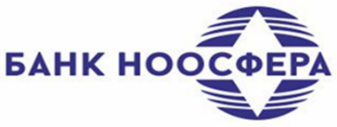 Соглашение № ___об установлении неснижаемого остатка к банковскому счету по договору №________от____________20__г.Город ____________________	                                                «___» ______________20 ____ г.Акционерный коммерческий банк «НООСФЕРА» (акционерное общество), именуемый в дальнейшем «Банк» (лицензия Банка России № 2650), в лице_____________________, действующего на основании___________________  с одной стороны, и ___________________________, именуемое в дальнейшем «Клиент», в лице___________________________________________, 	(наименование должности, фамилия, имя, отчество (при его наличии) уполномоченного представителя Клиента) действующего на основании ____________________________________________________________________, 	(Устава или доверенности (указывается номер и дата выдачи доверенности) и т.д.)с другой стороны, совместно именуемые «Стороны», заключили настоящее Соглашение к Договору расчетно-кассового обслуживания № _______ от _____________20__г. (далее – Договор) о нижеследующем:Клиент обязуется обеспечить наличие на Счете суммы неснижаемого остатка в течение установленного настоящим соглашением срока, а Банк обязуется начислять и выплачивать проценты в порядке и на условиях, установленных настоящим соглашением, Правилами расчетно-кассового обслуживания, Тарифами.  В соответствии с настоящим соглашением стороны установили и согласовали следующие условия размещения неснижаемого остатка:Банк не осуществляет контроль расходования денежных средств по счету и не отвечает за наличие неснижаемого остатка в установленное Правилами расчетно-кассового обслуживания время. Отсутствие суммы неснижаемого остатка на счете в установленное время влечет досрочное прекращение действия настоящего соглашения, в том числе при однократном несоблюдении данного условия.Соглашение считается расторгнутым досрочно в день, следующий за днем, в который Клиентом не обеспечено исполнение условий соглашения об установлении неснижаемого остатка. В случае досрочного расторжения Соглашения проценты, подлежащие начислению на сумму неснижаемого остатка, не начисляются и не выплачиваются.Соглашение вступает в силу с момента его подписания Сторонами и действует до окончания течения срока неснижаемого остатка.Каждая из Сторон имеет право в одностороннем порядке расторгнуть Соглашение в любое время. Днем расторжения считается дата получения уведомления о расторжении соглашения. Все документы, заявления, сообщения, письма, предложения, подтверждения, направляемые Сторонами с использованием Системы ДБО и подписанные электронной подписью, признаются равнозначными документам на бумажном носителе, подписанным собственноручной подписью, и могут применяться в любых правоотношениях в соответствии с законодательством Российской Федерации.Настоящее соглашение не влечет изменения режима действия Договора.  Соглашение составлено и подписано в двух экземплярах, имеющих одинаковую юридическую силу, по одному для каждой Стороны.Подписи Сторон№ п/пСущественные условия сделкиЗначения существенных условий сделки1Номер Счета2Сумма неснижаемого остатка3Дата начала течения срока*4Дата окончания течения срока*5Количество календарных дней действия неснижаемого остатка6Процентная ставка в соответствии с Тарифами.7Периодичность начисления и выплаты процентов  Ежемесячно в первый рабочий день месяца следующего за расчетным  В последний день срока действия соглашения8Иные условия Сделки, согласованные СторонамиБАНК	АКБ «НООСФЕРА» (АО)Адрес: 649000, Республика Алтай, г. Горно-Алтайск,Коммунистический пр-т, д. 26                                                 ОГРН 1020400000059ИНН 0411006129 КПП 041101001к/с 30101810100000000718                          в Отделение НБ РА г. Горно-АлтайскаБИК 048405718Операционный (Дополнительный)  офис «______________» АКБ «НООСФЕРА» (АО)Адрес: Телефон: Адрес электронной почты: ____________________________________(наименование должности уполномоченного лица Банка)______________________/ _____________/                (Подпись)                                 (Инициалы и фамилия)М.П.                                                                                                                                                             КЛИЕНТ_________________________________________( наименование Клиента)Адрес места нахождения: Почтовый адрес: ИНН:КПП:ОГРН/ОГРНИП:Телефон: Адрес электронной почты: __________________________________(наименование должности уполномоченного лица )______________________ /______________/                (Подпись)                                 (Инициалы и фамилия)М.П.                                                                                                                                                      